ÖRNEKTİR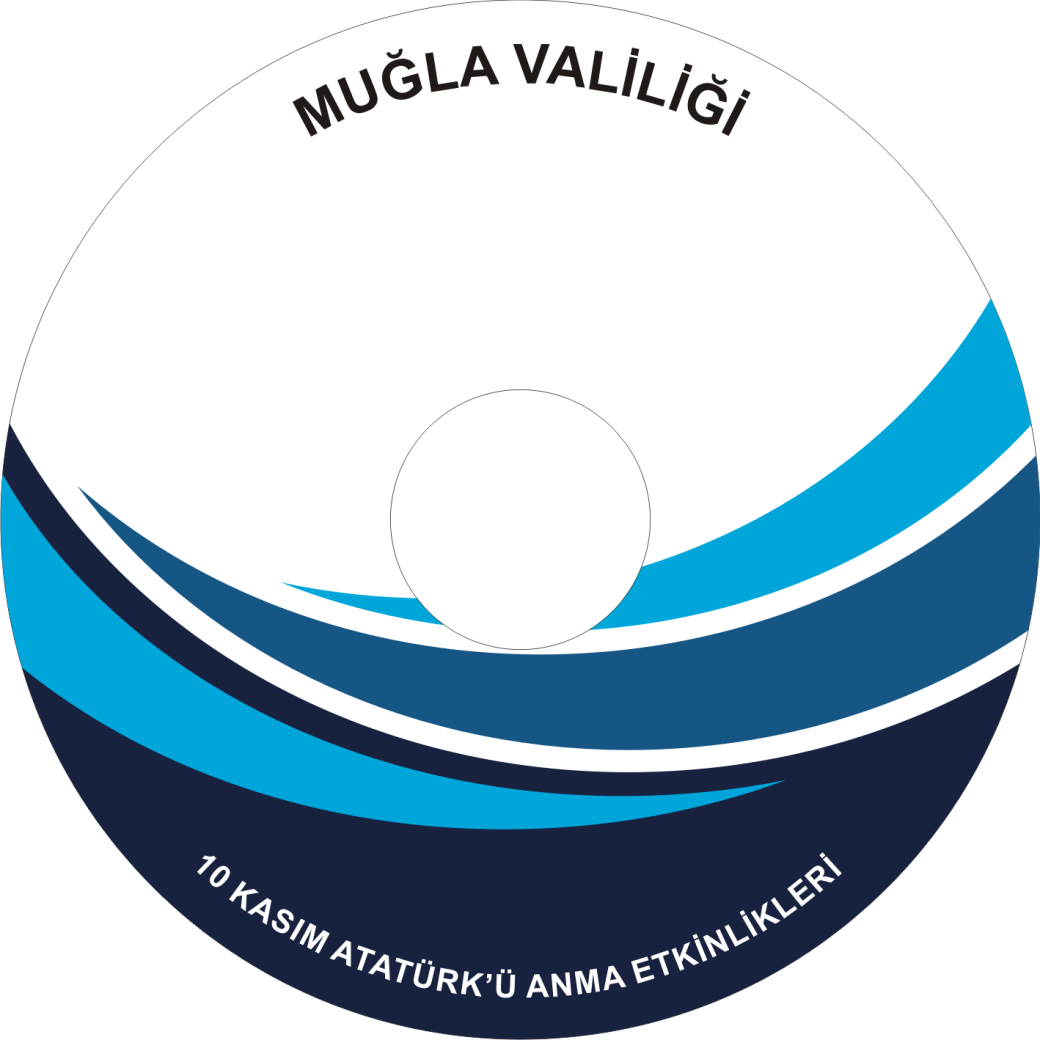 (İl Milli Eğitim Müdürlüğü)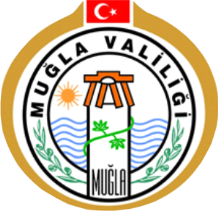 Görsel ve Müzikler	(Kasım 2018)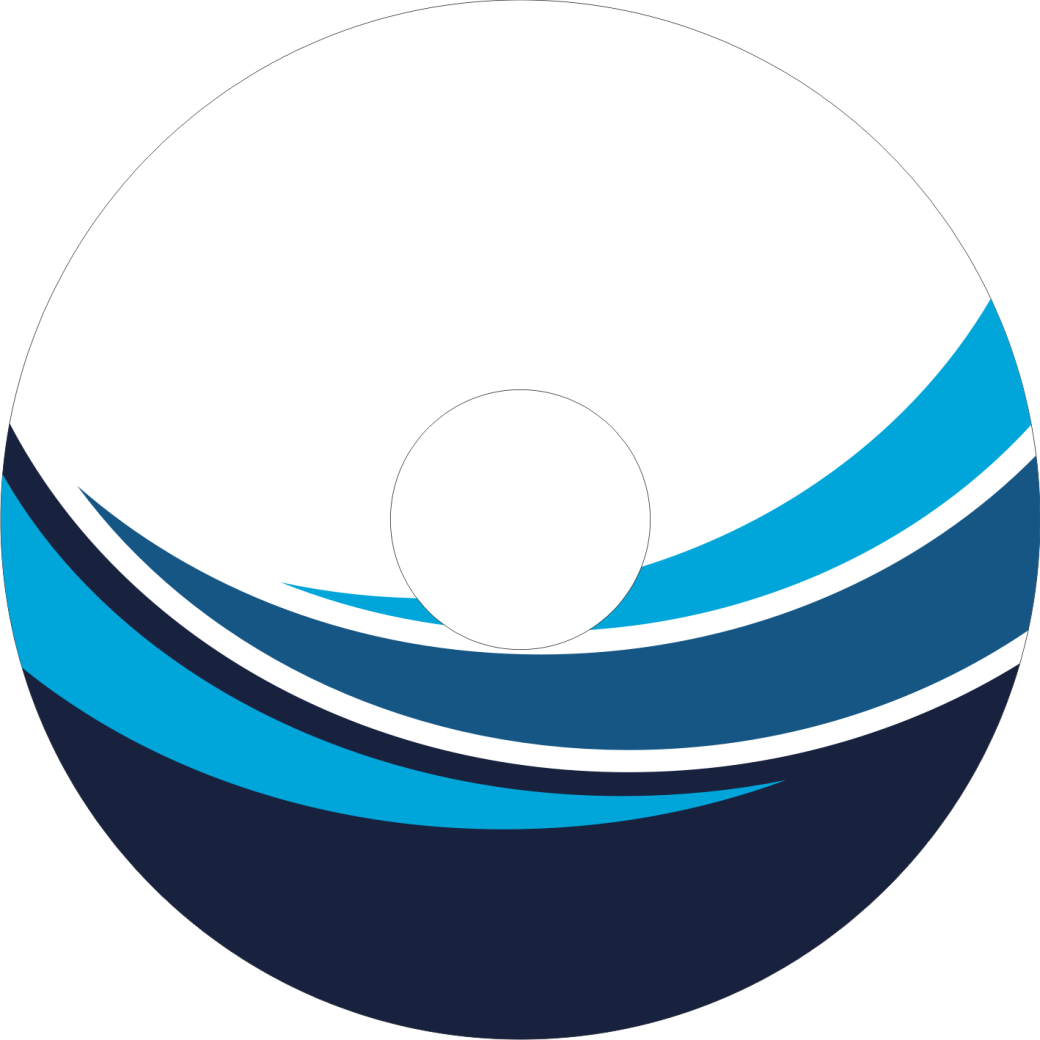 